แบบรายงานส่วนแก้ไขเพิ่มเติมโครงการวิจัย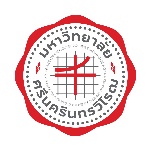 (Protocol Amendment Form)ชื่อโครงการวิจัย ……………………………………………………………………………………………………………………………………………………………..……..………...…………………………..……..………...………..……..………..…………………………………………………………………………………………………………………………………………………………………….…………………………………..……..………...……………...….หัวหน้าโครงการวิจัย ………………………………………………… เบอร์โทรศัพท์ …………………………………. แหล่งทุน ……………………….…………………………………..……..………...…………หัวหน้าโครงการวิจัย ………………………………….…………………………วันที่รายงาน……….…./….…………./.…….………หมายเหตุ : กรุณาใส่ Version และ Date ที่ด้านล่างกระดาษ (Footer) พร้อม Highlight หรือทำสัญลักษณ์บริเวณที่แก้ไข เพื่อความรวดเร็วและถูกต้องในการตรวจสอบโครงการวิจัยเดิมโครงการวิจัยเดิมโครงการวิจัยเดิมโครงการวิจัยที่แก้ไขเพิ่มเติมโครงการวิจัยที่แก้ไขเพิ่มเติมโครงการวิจัยที่แก้ไขเพิ่มเติมเหตุผลที่ขอปรับปรุงแก้ไขVersionหน้า / บรรทัดข้อมูลเดิมVersionหน้า / บรรทัดข้อมูลใหม่เหตุผลที่ขอปรับปรุงแก้ไข